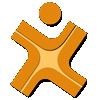                 JÕHVI KULTUURI- JA HUVIKESKUSNõusolek isikuandmete töötlemiseks Nõusolekut isikuandmete töötlemiseks küsitakse õpilase nime, pildi ja õpilastööde avalikustamiseks Jõhvi Kultuuri- ja Huvikeskuse kodulehel ja sotsiaalmeedia kanalis (nt Facebook). Isikuandmete töötlemise eesmärgiks on Jõhvi Kultuuri- ja Huvikeskuse elu  kajastamine.Isikuandmete töötlemise eest vastutav töötleja on Jõhvi Kultuuri- ja Huvikeskus (aadress: Pargi 40, 41 537 Jõhvi, telefon:33 42032, e-post:info@huvikeskus.info.). Isikul on õigus nõusolek igal ajal tagasi võtta. Nõusoleku tagasi võtmiseks tuleb esitada avaldus vastutavale töötlejale.Käesolevaga annan Jõhvi Kultuuri- ja Huvikeskusele nõusoleku oma alaealise lapse …………………………………………………......................... (lapse ees- ja perekonnanimi) ……………………………..........................................................(lapse isikukood)järgmiste isikuandmete töötlemiseks:□ õpilase nime avalikustamiseks□ õpilase pildi avalikustamiseks□ õpilase töö avalikustamiseksLapsevanema nimi:Lapsevanema allkiri:Kuupäev: 